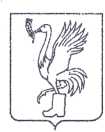 СОВЕТ ДЕПУТАТОВТАЛДОМСКОГО ГОРОДСКОГО ОКРУГА МОСКОВСКОЙ ОБЛАСТИ141900, г. Талдом, пл. К. Маркса, 12                                                          тел. 8-(49620)-6-35-61; т/ф 8-(49620)-3-33-29 Р Е Ш Е Н И Еот __22 декабря____  2022 г.                                                       №  112┌                                                              ┐О согласовании передачи помещений в безвозмездное пользование Местной  организацииТалдомского городского округа Московской областной общественной организации ветеранов (пенсионеров) войны,труда, Вооруженных сил и правоохранительных органовВ соответствии с Федеральным законом от 6 октября 2003 года № 131-ФЗ «Об общих принципах организации местного самоуправления в Российской Федерации», руководствуясь ст. 47 Устава Талдомского городского округа Московской области зарегистрированного в Управлении Министерства юстиции Российской Федерации по Московской области 24.12.2018 года № RU 503650002018001, рассмотрев обращение главы Талдомского городского округа Московской области № 3489 от 17.11.2022 года, Совет депутатов Талдомского городского округа Московской областиРЕШИЛ:1. Согласовать передачу помещений в безвозмездное пользование Местной организации Талдомского городского округа Московской областной общественной организации ветеранов (пенсионеров) войны, труда, Вооруженных сил и правоохранительных органов, общей площадью 71,8 кв.м., расположенных по адресу: МО, г. Талдом, ул. Красноармейская, д.3, сроком на 3 (три) года с 01.01.2023 по 31.12.2025 гг.2. Контроль исполнения настоящего решения возложить на председателя Совета депутатов Талдомского городского округа Московской области М.И. Аникеева.Председатель Совета депутатовТалдомского городского округа	     М.И. АникеевГлава Талдомского городского округа                                                                                               Ю.В. Крупенин